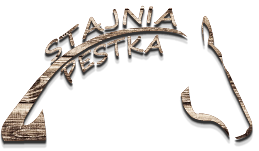 73-330 Mrzeżynoul. Kołobrzeska 2stajniapestka@gmail.comTel. 694 865 224PROSIMY O ZAPOZNANIE SIĘ Z PONIŻSZYMI INFORMACJAMI. POZWOLĄ UNIKNĄĆ NIEPOROZUMIEŃ I PROBLEMÓW, KTÓRE MOGĄ SIĘ NA OBOZACH ZDARZYĆ.Z uwagi na to, iż dzieci dużo czasu spędzają na terenie stajni, przy koniach, przydatne jest zaszczepienie dziecka przeciwko tężcowi.Zajęcia z jazdy konnej są  prowadzone są pod okiem doświadczonych instruktorów jazdy konnej. Kąpiele w basenie w morzu,  plażowanie odbywa się pod opieką ratowników WOPR udostępnionych przez ośrodek dla grupy. Dzieci znajdują się pod opieka wychowawców przez całą dobę . Stawiamy przede wszystkim na bezpieczeństwo Państwa dzieci.Wszyscy uczestnicy obozu są ubezpieczeni indywidualnie NNW ERGO HESTIAProsimy aby dzieci nie brały ze sobą wartościowych rzeczy (laptop, drogie komórki, gry etc.)   Pieniądze oraz wartościowe przedmioty dziecko może zdeponować u wychowawcy lub kierownika grupy.Może zajść okoliczność , że dzieci nie będą informowały opiekuna grupy o swoim samopoczuciu tylko rodzica. W razie takiego zdarzenia prosimy o kontakt z kierownikiem grupy lub wychowawcą.Za szkody materialne wyrządzone przez Dzieci odpowiadają finansowo Rodzice.Prosimy o szczegółowe wypełnienie karty kwalifikacyjnej uczestnika (punkty II, III, IV, V) oraz zapoznanie dziecka z regulaminem STAJNI PESTKA Powyższe dokumenty należy dostarczyć najpóźniej w dniu przywiezienia dzieckaDziecko należy przywieźć i odebrać osobiście. W szczególnych przypadkach osoba odpowiedzialna za to musi posiadać upoważnienie od rodziców/opiekunów (dane z dowodu osobistego)Cena nie zawiera kosztów transportu.Telefony komórkowe jak najbardziej mogą być zabrane na obóz, przy czym z powodów bezpieczeństwa (zgubienie, zniszczenie, kradzież itp.) telefony zostaną zebrane przez opiekunów. Opiekunowie wyznaczą godziny korzystania z telefonów komórkowych, o czym dowiecie się Państwo po przyjeździe i pierwszej rozmowie z dzieckiem lub z bezpośredniej relacji na naszej stronie internetowejDLACZEGO?:obozowicz może się zamykać w „elektronicznym świecie” nie będzie chciał lub trudniej mu będzie nawiązać kontakty 
z pozostałymi uczestnikamiobóz to też czas na naukę radzenia sobie samemu lub przy pomocy wychowawcy z problemami- dziecko  musi nauczyć się samemu podejmować decyzję bez udziału nadopiekuńczego rodzina – wiadomo każdy chce dla dziecka jak najlepiej ale pozwólmy mu samemu zmierzyć się z problemem- w razie zbyt dużych trudności na miejscu pomoże kadrawszystkie dzieci tęsknią- a telefony komórkowe nie obniżają tęsknoty, wręcz przeciwnie- podwajają ją, dzieci tak mocno się wówczas rozklejają, ze nie chcą brać udziału w zajęciach obozowych.niektórzy rodzice dzwonią zbyt często, inni zbyt rzadko, dzieciom może to sprawiać przykrośćdzieci czekając na telefon od rodziców, koleżanek, wiadomości itd nie koncentrują się na zajęciach, obóz odbywa się przy udziale zwierząt- nie możemy pozwolić sobie na nieuwagę dziecka aby nie skończyło się to wypadkiem, kontuzjątelefony rozbijają plan dnia, rozpraszają dzieci, a my chcemy by wykorzystały ten czas aktywnie, poprawiając swoją sprawność fizyczną i koncentrację- chcemy by się dobrze bawiły  ODWIEDZINY:prosimy nie odwiedzać dzieci na obozie, dotyczy to również dziadków, babci, wujków, cioci :). Obóz jest krótki,  a naszym założeniem jest to, że obozowicz ( Państwa dziecko:) ma sobie samo dawać radę w nowym otoczeniu. Plan dnia jest tak skonstruowany aby dziecko nie miało czasu na nudę, a dodatkowo na miejscu jest kadra wychowawców, instruktorów którzy zawsze dziecku pomogą w trudnych chwilach – pozwólcie się nam zintegrować  PIENIĄDZE:można zostawić dziecku lub przekazać wychowawcy w depozyt, prosimy o nie pozostawianie zbyt dużych kwotLEKARSTWA:podpisane z instrukcją dawkowania proszę pozostawić wychowawcyUBRANIA:markowe rzeczy, bryczesy proszę podpisywać by łatwiej było nam ustalić właścicielaPROGRAM OBOZU MOŻE ULEC ZMIANIE W ZALEŻNOŚCI OD POGODY, ZAAWANSOWANA UCZESTNIKÓW, PREFERENCJI UCZESTNIKÓW, WARUNKÓW NIEZALEŻNYCH OD ORGANIZATORA